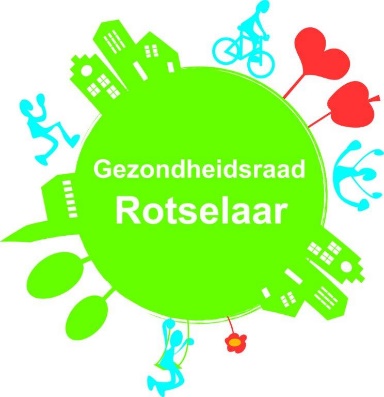 Aanwezig: Brigitte Verstrepen, Grazia Rossi, Piet De Bruyn, Bernadette Lox, Luc Broeckaert, Kathleen                    Vaesen, Wim Augustijns, Jan Martens, Greet Van den Bosch, Ria Nijs, Kristof Wuyts, Jo                    Delabastita, Hannelore Storms, Barbara Specht, Christine StaesVerontschuldigd: Annick Hirschböck, Chris Van Gyseghem (niet langer lid), Marie- Jeanne Schoofs,                                  Annemie Jansen, Bart Schollen, Evi Buelens 1. Goedkeuring verslag 2 aprilHet verslag zal binnen de 2 weken worden bezorgd. De leden hebben vervolgens één week de tijd om opmerkingen door te sturen, zodat het verslag tijdig naar het schepencollege kan en vervolgens gepubliceerd kan worden op de website. Momenteel stellen de statuten nog dat het verslag pas goedgekeurd wordt op een volgende bijeenkomst. Ook enkele kleinere zaken in de statuten dienen geactualiseerd. Het verslag wordt wel degelijk deels overlopen op het schepencollege. 2. Installatie gezondheidsraad/ dagelijks bestuur met aanduiding van nieuwe voorzitterDe gezondheidsraad is akkoord dat de huidige penningmeester en ondervoorzitter die bereid zijn om deze functies te blijven uitoefenen, dit ook gewoon kunnen blijven doen. De gezondheidsraad is akkoord met de voordracht door het dagelijks bestuur van Hannelore Storms als nieuwe voorzitter van de gezondheidsraad. Ze is in 1995 geboren en ook getogen in Rotselaar en woont nu in Wezemaal. Ze volgde vroeger al de gezondheidsraad op. Momenteel coördineert ze één van de projecten van Maggie De Block rond geïntegreerde zorg waarbij er ook heel wat aandacht is voor het welzijn. Hilde was ook heel actief binnen het Rode Kruis Werchter. Ze was ook penningmeester van een vriiwilligersvereniging. 3. Geestelijke gezondheidStuurgroepDe stuurgroep komt samen in het gemeentehuis op dinsdag 19 juni om 19 uur. Projectoproep Warme gemeente (zie bijlage)Het was ondermeer  Jan Toye van brouwerij Palm die het Fonds Ga voor Geluk oprichtte nadat hij zelf met zelfdoding werd geconfronteerd.Op 3 juni besliste het schepencollege om onze kandidatuur als gemeente in te dienen om Warme gemeente te worden. Wanneer Rotselaar wordt weerhouden als Warme gemeente, levert dat in 2020 en 2021 telkens  € 1.500 op voor acties  rond geestelijke gezondheid. Ook wordt dan voor  € 500 toegekend voor de uitrol van de Warme William- campagne en wordt een Warme William- zitbank ter beschikking gesteld. Info- avond suïcidepreventie: 10 septemberDe info- avond lijkt een mooie gelegenheid om het charter gezonde gemeente te ondertekenen.4. Memorandum gezondheidsraadJo licht het memorandum toe zoals dat door de gezondheidsraad een goed jaar terug tot stand kwam. We beantwoordden toen eerst individueel enkele richtvragen van het Instituut Gezond Leven om dit alles later in groep te bespreken. Een nog licht aangepaste versie werd aan de politieke partijen bezorgd in de hoop om zo veel als mogelijk er van op te nemen in hun verkiezingsprogramma. Eén van de wensen uit het memorandum -eenzelfde beleidsverantwoordelijke gedurende de hele legislatuur- bleek niet mogelijk. Wel blijft de bevoegdheid ook de tweede helft van de bestuursperiode binnen dezelfde politie partij. Indien we nog bepaalde thema’s of acties willen benadrukken of toevoegen t.o.v. ons memorandum, prioriteiten willen stellen binnen ons eigen memorandum en dit graag geïntegreerd zien in het bestuursakkoord/ de gemeentelijke meerjarenplanning (2020- 2025) dienen we snel te zijn (juni). Als gezondheidsraad moeten we ons ook afvragen wat we zelf met het memorandum kunnen. Zo zouden we op iedere bijeenkomst van onze raad een ander thema kunnen bespreken en belichten.Het blijft natuurlijk een evenwichtsoefening om te bepalen welke gezondheidsinitiatieven door de gemeente en welke best door de gezondheidsraad worden ondernomen. Gezondheidsinitiatieven die bv. met verkeer te maken hebben, kunnen in andere/ meerdere adviesraden aan bod komen. Er wordt opgemerkt dat het gemeentelijk meldpunt echt wel werkt. Belangrijker dan de organisatie van een eenmalige speelstraat is het voorzien in beweeg- en speelfaciliteiten. De gezondheidsraad stelt voor om in Trots een overzicht met kaartje van alle 11 speeltuintjes op te nemen. Bij een herdruk van de trage wegen- kaarten zouden de speeltuintjes ook kunnen worden aangeduid. Op bepaalde toeristische wandelkaarten worden nu al zitbanken vermeld. Op bepaalde erg mooie locaties staan niet altijd zitbanken. In ons memorandum werd gevraagd om blijven in te zetten op in Rotselaar succesvolle initiatieven als Bewegen Op Verwijzing (BOV). Voeding is erg belangrijk, maar tot hiertoe werd hier vrij weinig op ingezet (Wel Ik Drink Slim dat afloopt).Overlast door vliegtuigen heeft een belangrijk en rechtstreeks gevolg op de gezondheid. De gemeente heeft zich steeds aangesloten bij juridische procedures tegen de huidige Leuven rechtdoor- regeling.   Vanuit het beleid werd al langer gedacht om in de toekomst meer met buurtcomités te doen. Buurtgericht werken is ook op het vlak van gezondheid een effectieve en goedkope manier om enthousiasme rond gezondheid te creëren. Er wordt al gedacht aan buurtfeestkoffers en bestaande digitale tools. Honden en fietsen bevorderen de sociale contacten. Een bezoekje brengen aan bv. eenzame senioren kan heel wat betekenen. Aan woonzorgcentrum De Wijngaard werd het idee van de aanschaf van een riksja/ tandem al voorgesteld.5. VariaCursussen Rode Kruis: waar  (locatie AED- toestellen) Het Rode Kruis kan onze steun i.v.m. bloedinzamelingen best gebruiken. In Heikant werd zelfs gestopt met bloedinzamelingen.De overeenkomst Hartveilige gemeente wordt op zich met het gemeentebestuur afgesloten, maar zou ook het engagement van de gezondheidsraad kunnen omvatten. Er wordt gevraagd om in een volgende editie van Trots een overzicht op te nemen van alle locaties waar een AED aanwezig is. In afwachting van deze overeenkomst en het vastleggen van onze cyclische planning (bv. 2 jaar jeugd, 2 jaar sport, …) kan wel ingegaan worden op eventuele aanvragen vanuit het verenigingsleven. Hoewel we normaal gezien alleen reanimatiecursussen  promoten, willen we daar voor jeugdverenigingen op hun vraag toch een uitzondering op maken en een cursus organiseren die voornamelijk EHBO aanbiedt. Montfortcollege bood aan dat we van hun infrastructuur mogen gebruik maken indien we ooit een cursus reanimatie met AED willen organiseren voor omwonenden. Er wordt een doodle opgemaakt om een cursus reanimeren voor de leden van de gezondheidsraad te organiseren. Het lokaal dienstencentrum in Werchter is zeker ook een geschikte locatie voor de vormingen. Charter rookvrije generatie: beslissing gemeenteraadHet initiatief ‘Rookvrije generatie’ wil van niet roken de norm maken en vertrekt vanuit de wetenschap dat kinderen gedrag kopiëren en dus maar beter in een rookvrije wereld kunnen opgroeien. Een deel van de plas zal volgend jaar rookvrij gemaakt worden. Dit seizoen start mogelijks nog een proefproject. In het verleden was er al een peuken- actie. De dienst vrije tijd voorziet op het nieuw geplande bord met pictogrammen ook al een rookverbod. Belangrijk zal zijn dat rokers ook effectief worden aangesproken wanneer ze toch roken in de rookvrije zone. Orgaandonatie Werkgroep voorbereiding onthaal nieuwer inwoners/ verenigingenbeurs: Ria, Bernadette, Hilde.Zaterdag 19 oktober: voormiddag opbouw, 13.30- 18.00 uur onthaal/ verenigingenbeurs.Er wordt nagegaan bij de dienst leven wat er van op afstand mogelijk is om te registreren. Wellicht moeten er een paar laptops/ tablets en internet worden voorzien. Ter plaatse kunnen we een echt scorebord voorzien, zodat alle bezoekers zien hoeveel burgers zich intussen reeds lieten registreren. ContactgegevensOm goed te kunnen informeren en samenwerken, is het kunnen beschikken over contactgegevens wenselijk. We vragen dan ook uitdrukkelijk aan iedereen om zijn of haar contactgegevens aan de secretaris mee te delen, indien deze gebruikt mogen worden door andere leden van de gezondheidsraad: adres, telefoon, mailadres, ….Het 0478 88 02 22 van onze secretaris is niet langer in gebruik. Vanaf nu kan je hem bereiken via 0479 61 74 59.Volgende gezondheidsraad: donderdag 19/09 om 19.30 uur Theo HumbletzaalDagelijks bestuur: donderdag 05/09 om 19.30 uur vergaderlokaal dienst levenStuurgroep geestelijke gezondheid: dinsdag 18/06 om 19.00 uur vergaderlokaal dienst levenInfo- avond suïcidepreventie: dinsdag 10/09 Theo Humbletzaal